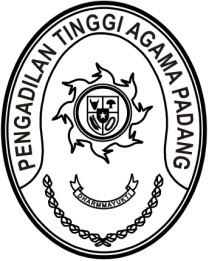 Nomor     	:	W3-A/      /HM.00/8/2021	                    3 Agustus 2021Lampiran	:	-Perihal	:	Pengisian Kuisioner Survei Pelayanan Publik		Dan Persepsi Anti KorupsiYth. Ketua Pengadilan AgamaSe-Sumatera BaratAssalamu’alaikum, Wr. Wb.	Sehubungan dengan Permenpan RB nomor 14 tahun 2017 tentang Pedoman Penyusunan Survei Kepuasan Masyarakat Unit Penyelenggara Pelayanan Publik, Permenpan RB nomor 52 tahun 2014 tentang pedoman pembangunan Zona Integritas Menuju WBK dan WBBM di lingkungan instansi Pemerintah, Keputusan Ketua Mahkamah Agung RI nomor 58/KMA/SK/III/2019 tentang Pedoman Pembangunan Zona Integritas Menuju Wilayah Bebas dari Korupsi (WBK) dan Wilayah Birokrasi Bersih dan Melayani (WBBM) pada Mahkamah Agung dan Badan Peradilan di bawahnya, Surat Sekretaris Mahkamah Agung RI Nomor 285/SEK/OT.01.1/2/2021 perihal Langkah-Langkah Strategis Pelaksanaan Pembangunan Zona Integritas Tahun 2021 dan Surat Keputusan Ketua Pengadilan Tinggi Agama Padang yang memerintahkan Tim Survei Pengadilan Tinggi Agama Padang untuk melaksanakan survei secara berkala setiap 3 (tiga) bulanan/triwulan. Maka dari itu, Pengadilan Tinggi Agama Padang melakukan survei pelayanan publik dan persepsi korupsi pada triwulan II terhadap layanan Pengadilan tinggi Agama Padang.	Pengisian survei ini diminta kepada Saudara agar dilakukan oleh seluruh pegawai Pengadilan Agama. Survei ini dilakukan secara elektronik melalui s.id/SurveiIKM_IPKTriwulanII. Survei ini sudah dibuka sejak tanggal 3 Agustus 2021 dan akan ditutup pukul 17.00 WIB tanggal 4 Agustus 2021.	Setelah seluruh pegawai mengisi survei ini, diminta kepada Saudara untuk melaporkan segera pengisian kuisioner ini melalui email zi@pta-padang.go.id.	Terhadap pegawai yang sakit atau cuti yang tidak memungkinkan untuk melakukan pengisian kuisioner, agar diberitahukan dalam laporan.	Demikian kami sampaikan, atas kesediaan Saudara kami ucapkan terima kasih. WassalamKetua,Zein Ahsan